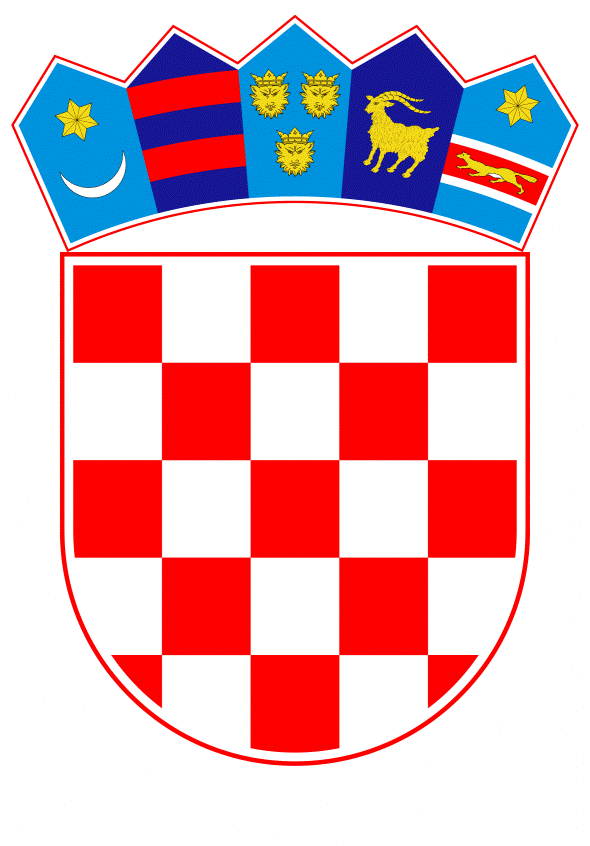 VLADA REPUBLIKE HRVATSKEZagreb, 25. lipnja 2020._________________________________________________________________________________________________________________________________________________________________________________________________________________________________PrijedlogNa temelju članka 31. stavka 3. Zakona o Vladi Republike Hrvatske (Narodne novine, br. 150/11, 119/14, 93/16 i 116/18) i točke II. Odluke o kriterijima i postupku za prihvaćanje pokroviteljstva Vlade Republike Hrvatske (Narodne novine, broj 44/16), Vlada Republike Hrvatske je na sjednici održanoj __________ 2020. donijelaZ A K L J U Č A K	1.	Vlada Republike Hrvatske prihvaća pokroviteljstvo nad 54. međunarodnom smotrom folklora "Đakovački vezovi", sukladno zamolbi gradonačelnika Grada Đakova.	2.	Ministarstvo kulture sufinancirat će navedenu smotru folklora, u iznosu od 116.000,00 kuna, iz vlastitih sredstava osiguranih u Državnom proračunu Republike Hrvatske za 2020. Klasa: Urbroj: Zagreb,    PREDSJEDNIKmr. sc. Andrej PlenkovićO B R A Z L O Ž E N J EĐakovački vezovi predstavljaju najsnažniju poruku nacionalnoga identiteta kojom cijela Đakovština promovira vlastite gospodarske i turističke vrijednosti te vrlo bogatu tradicijsku kulturu Slavonije, Baranje i Srijema. Već više od pola stoljeća manifestacija uživa ugled ne samo u matičnoj Županiji nego i u široj društvenoj i kulturnoj zajednici.Đakovački vezovi nositelji su EFFE Label (Europe for Festivals, Festivals for Europe), oznake izvrsnosti i europske prepoznatljivosti. Oznaku dodjeljuje European Festivals Association (EFA), uz podršku Europske komisije i Europskog parlamenta. U 2020. godini, Ministarstvo kulture osiguralo je potporu u iznosu od 116.000,00 kuna.Slijedom navedenoga, predlaže se prihvaćanje pokroviteljstva nad navedenom manifestacijom.Predlagatelj:Ministarstvo kulturePredmet:Prijedlog za prihvaćanje pokroviteljstva Vlade Republike Hrvatske nad 54. međunarodnom smotrom folklora "Đakovački vezovi" 